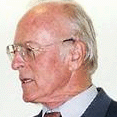 Чарльз Адамс (1930-2013)Ph.D. in Law (UCLA)Адвокат по налоговым делам (частная практика), Голливуд
1968 – попытка обнаружить всеобъемлющий труд по истории налогов в библиотеке UCLA не увенчалась успехом. Возникновения интереса к этой теме1993 – первое издание рекламируемой книгиПозже: профессор истории в International College of the Cayman IslandsЭмиграция в Канаду, профессор в Университете ТоронтоАвтор статей: Washington Post, WSJ, New York Times. Членство: Cato Institute, Ludwig von Mises Institute Часть I. Древность и античностьЕгипет, Древний Израиль и Иудея, Древний Китай, Древняя ГрецияЧасть II. Древний Рим и Римская империяЧасть III. Средние ВекаИслам, Зап. Европа, евреи, АнглияЧасть IV. Россия, Швейцария, Испания, ГерманияЧасть V. Франция при Старом ПорядкеЧасть VI. Англия (от Елизаветы I до Георгов), Голландия, ПросвещениеЧасть VII. Налоги в Америке в ранний период (колониальная эпоха, война за независимость и сразу после, Гражданская война)ОШИБКИ, МЕСТА, ТРЕБУЮЩИЕ ПРОВЕРКИ, И СЛИШКОМ БЕГЛЫЕ ОЧЕРКИДревний Египет, Библейские Израиль и Иудея, Древняя ГрецияРоссияСредневековая АнглияИДЕЙНО-ФИЛОСОФСКАЯ БАЗАДух Cato, его суть и значениеИНТЕРЕСНЫЕ МЫСЛИ- двоякая природа давления на сборщиков налогов (на примере Древнего Египта)- апелляция к базовым ценностям внеэкономического порядка (отмена налога на очаги и замена его на налог на окна)- ухудшение положения налогоплательщиков после успешных восстаний, вызванных протестами против налогов- притворное возмущение налогами